





Digartref Ltd
Application for Volunteering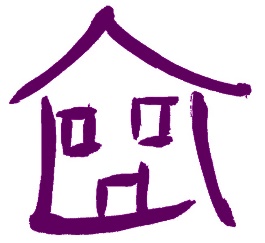 Please complete this form and return it to:Please complete this form and return it to:Please complete this form and return it to:Katy Taylor
Digartref Cyf
Holyhead Enterprise Centre
Holyhead
LL65 2HYTel01407 761653Katy Taylor
Digartref Cyf
Holyhead Enterprise Centre
Holyhead
LL65 2HYFax01407 763317Katy Taylor
Digartref Cyf
Holyhead Enterprise Centre
Holyhead
LL65 2HYEmailenquiries@digartref.co.uk Personal Details (please complete in BLOCK CAPITALS)Personal Details (please complete in BLOCK CAPITALS)Personal Details (please complete in BLOCK CAPITALS)Personal Details (please complete in BLOCK CAPITALS)Personal Details (please complete in BLOCK CAPITALS)Personal Details (please complete in BLOCK CAPITALS)Personal Details (please complete in BLOCK CAPITALS)Title
First Name(s)
First Name(s)
Surname
Surname
Surname
Surname
AddressAddressAddressAddressAddressAddressAddressPost CodeContact DetailsContact DetailsContact DetailsContact DetailsContact DetailsContact DetailsContact DetailsDaytime No. 
Daytime No. 
Evening No.
Evening No.
Mobile
Mobile
Mobile
Email AddressEmail AddressPlease specify which volunteer role you are interested inAvailabilityAvailabilityAvailabilityAvailabilityAvailabilityAvailabilityAvailabilityAvailabilityPlease tick or state times (this table is not relevant for Nightstop Volunteers)Please tick or state times (this table is not relevant for Nightstop Volunteers)Please tick or state times (this table is not relevant for Nightstop Volunteers)Please tick or state times (this table is not relevant for Nightstop Volunteers)Please tick or state times (this table is not relevant for Nightstop Volunteers)Please tick or state times (this table is not relevant for Nightstop Volunteers)Please tick or state times (this table is not relevant for Nightstop Volunteers)Please tick or state times (this table is not relevant for Nightstop Volunteers)MondayTuesdayWednesdayThursdayFridaySaturdaySundayMorningAfternoonEveningAbout YouTell us why you would like to Volunteer at DigartrefAre you connected to any Clients at Digartref?
if yes, please tell us howVoluntary or Past WorkPlease enter any relevant experienceAreas of InterestAreas of InterestType of Activity/SkillsType of Activity/SkillsArt & CultureAdministrationDisabilityAdvice, Information and SupportDomestic ViolenceArtDrugs and AddictionsBefriending and BuddyingEducation and LiteracyCateringEmergency ServicesCommunity WorkEmploymentComputers, Technology and WebsiteEnvironmentCounsellingFamiliesDrivingGay, Lesbian, Bi and TranssexualEmployee and Group VolunteeringHealth and Hospital and HospicesEntertainmentHeritageFirst AidHomeless and HousingFundraisingHuman and Civil RightsGardeningLegal Aid and JusticeHostel WorkMental HealthLanguagesMentoringLegal WorkMuseumsLocal EventsMusicMarketing, PR and MediaPoliticsMentoringPrisoners and Ex-OffendersMusicRace and Ethnicity and RefugeesPractical Work and DIYReligionRetail and Charity ShopsSport and Outdoor ActivitiesSports DevelopmentWomen’s GroupTeaching, Training and CoachingYouthTrusteeship and Committee WorkWhere did you hear about our Volunteering Opportunities?Where did you hear about our Volunteering Opportunities?Where did you hear about our Volunteering Opportunities?Where did you hear about our Volunteering Opportunities?FriendJob CentreInternetLibraryMediaPost OfficePassing bySchoolDirectoryNotice BoardPosterWord of MouthVoluntary OrganisationOther:Declaration of ConvictionsDeclaration of ConvictionsDeclaration of ConvictionsDeclaration of ConvictionsDeclaration of ConvictionsHave you ever been convicted of a criminal offence? YesNoIf so, note the details belowIf so, note the details belowIf so, note the details belowIf so, note the details belowIf so, note the details belowPlease note, the information you provide here will be subject to the strictest of confidentiality and may not be detrimental to an acceptance of an offer for Voluntary Work. All volunteers will be required to undertake an enhanced Criminal Records Bureau Check.Please note, the information you provide here will be subject to the strictest of confidentiality and may not be detrimental to an acceptance of an offer for Voluntary Work. All volunteers will be required to undertake an enhanced Criminal Records Bureau Check.Please note, the information you provide here will be subject to the strictest of confidentiality and may not be detrimental to an acceptance of an offer for Voluntary Work. All volunteers will be required to undertake an enhanced Criminal Records Bureau Check.Please note, the information you provide here will be subject to the strictest of confidentiality and may not be detrimental to an acceptance of an offer for Voluntary Work. All volunteers will be required to undertake an enhanced Criminal Records Bureau Check.Please note, the information you provide here will be subject to the strictest of confidentiality and may not be detrimental to an acceptance of an offer for Voluntary Work. All volunteers will be required to undertake an enhanced Criminal Records Bureau Check.ReferencesReferencesReferencesReferencesReferencesReferencesReferencesPlease note below the name and address of two individuals who will be prepared to give you a character reference and confirm your suitability for this volunteer role. References from relatives or partners will not be accepted. References from staff members who will be taking part in an interview process (if any) will not be accepted. (Internal applicants should name one referee, this must not be a present employer). Referees will be contacted prior to an offer and acceptance of a volunteer role.  However, if you have any objection to this being done, you should let us know immediately.Confirmation is dependent on favourable references and Criminal Records Bureau check.  Please note below the name and address of two individuals who will be prepared to give you a character reference and confirm your suitability for this volunteer role. References from relatives or partners will not be accepted. References from staff members who will be taking part in an interview process (if any) will not be accepted. (Internal applicants should name one referee, this must not be a present employer). Referees will be contacted prior to an offer and acceptance of a volunteer role.  However, if you have any objection to this being done, you should let us know immediately.Confirmation is dependent on favourable references and Criminal Records Bureau check.  Please note below the name and address of two individuals who will be prepared to give you a character reference and confirm your suitability for this volunteer role. References from relatives or partners will not be accepted. References from staff members who will be taking part in an interview process (if any) will not be accepted. (Internal applicants should name one referee, this must not be a present employer). Referees will be contacted prior to an offer and acceptance of a volunteer role.  However, if you have any objection to this being done, you should let us know immediately.Confirmation is dependent on favourable references and Criminal Records Bureau check.  Please note below the name and address of two individuals who will be prepared to give you a character reference and confirm your suitability for this volunteer role. References from relatives or partners will not be accepted. References from staff members who will be taking part in an interview process (if any) will not be accepted. (Internal applicants should name one referee, this must not be a present employer). Referees will be contacted prior to an offer and acceptance of a volunteer role.  However, if you have any objection to this being done, you should let us know immediately.Confirmation is dependent on favourable references and Criminal Records Bureau check.  Please note below the name and address of two individuals who will be prepared to give you a character reference and confirm your suitability for this volunteer role. References from relatives or partners will not be accepted. References from staff members who will be taking part in an interview process (if any) will not be accepted. (Internal applicants should name one referee, this must not be a present employer). Referees will be contacted prior to an offer and acceptance of a volunteer role.  However, if you have any objection to this being done, you should let us know immediately.Confirmation is dependent on favourable references and Criminal Records Bureau check.  Please note below the name and address of two individuals who will be prepared to give you a character reference and confirm your suitability for this volunteer role. References from relatives or partners will not be accepted. References from staff members who will be taking part in an interview process (if any) will not be accepted. (Internal applicants should name one referee, this must not be a present employer). Referees will be contacted prior to an offer and acceptance of a volunteer role.  However, if you have any objection to this being done, you should let us know immediately.Confirmation is dependent on favourable references and Criminal Records Bureau check.  Please note below the name and address of two individuals who will be prepared to give you a character reference and confirm your suitability for this volunteer role. References from relatives or partners will not be accepted. References from staff members who will be taking part in an interview process (if any) will not be accepted. (Internal applicants should name one referee, this must not be a present employer). Referees will be contacted prior to an offer and acceptance of a volunteer role.  However, if you have any objection to this being done, you should let us know immediately.Confirmation is dependent on favourable references and Criminal Records Bureau check.  First RefereeFirst RefereeFirst RefereeFirst RefereeFirst RefereeFirst RefereeFirst RefereeTitle
First Name(s)
First Name(s)
Surname
Surname
Surname
Surname
AddressAddressAddressAddressAddressAddressAddressPost CodeContact DetailsContact DetailsContact DetailsContact DetailsContact DetailsContact DetailsContact DetailsDaytime No. 
Daytime No. 
Evening No.
Evening No.
Mobile
Mobile
Mobile
Email Address
Email Address
Email Address
Email Address
Email Address
Email Address
Email Address
How do you know this person?
How do you know this person?
How do you know this person?
How do you know this person?
How do you know this person?
How do you know this person?
How do you know this person?
Second RefereeSecond RefereeSecond RefereeSecond RefereeSecond RefereeSecond RefereeSecond RefereeTitle
First Name(s)
First Name(s)
Surname
Surname
Surname
Surname
AddressAddressAddressAddressAddressAddressAddressPost CodeContact DetailsContact DetailsContact DetailsContact DetailsContact DetailsContact DetailsContact DetailsDaytime No. 
Daytime No. 
Evening No.
Evening No.
Mobile
Mobile
Mobile
Email Address
Email Address
Email Address
Email Address
Email Address
Email Address
Email Address
How do you know this person?
How do you know this person?
How do you know this person?
How do you know this person?
How do you know this person?
How do you know this person?
How do you know this person?
DeclarationDeclarationDeclarationDeclarationI declare that all information given on this form is correct and complete. I understand that any false information given will result in the Company refusing my offer of volunteer work. I declare that all information given on this form is correct and complete. I understand that any false information given will result in the Company refusing my offer of volunteer work. I declare that all information given on this form is correct and complete. I understand that any false information given will result in the Company refusing my offer of volunteer work. I declare that all information given on this form is correct and complete. I understand that any false information given will result in the Company refusing my offer of volunteer work. SignedDate